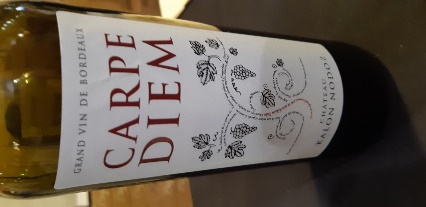 CHATEAU KALON NODOZGRAND VIN DE BORDEAUXSitués au-dessus de la vallée du Moron, Tauriac et son vignoble profitent pleinement des coteaux ensoleillés. Grâce à l’assemblage des cépages Merlot, Cabernet et Malbec, ce vin d’un rouge intense est parfaitement équilibré.  DESIGNATIONROUGESPRIX BOUT.QUANTITEPRIX TOTALCOTES DE BOURG CARPE DIEM  2017 Elevé en fûts de chêne50% Merlot, 50% Malbec 10.50 €COTES DE BOURG CARPE DIEM  2018 Elevé en fûts de chêne50% Merlot, 50% Malbec 10.50 €COTES DE BOURG – Cuvée vieille vigne 20177.50 €COTES DE BOURG – KALON NODOZ 20195.70 €TOTAL